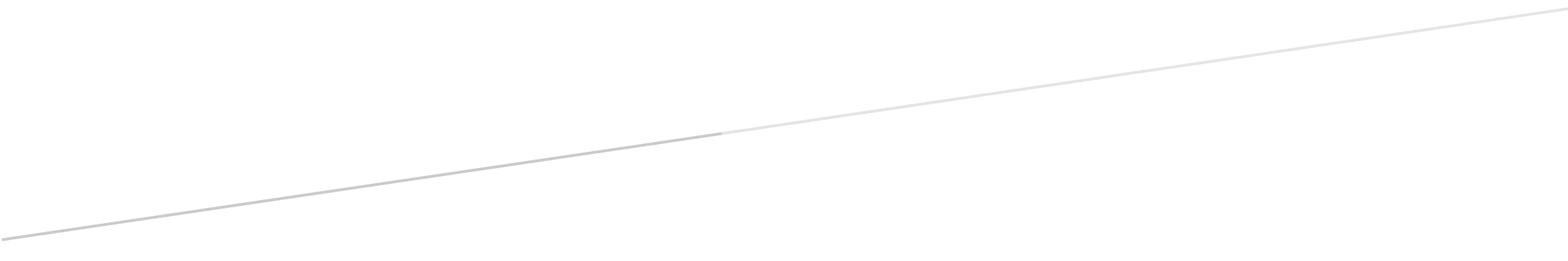 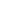 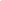 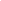 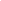 Philosophy                                                                                                                                                           School attendance is subject to educational legislation and this policy is written to reflect these and the guidance produced by the Department for Education (DFE). The DFE remains firmly of the view that unnecessary absence is unacceptable and must be prevented and tackled by schools.  We aim to provide a caring, happy and positive environment that enables all pupils to achieve and excel. In order for children to gain the greatest benefit from their education, it is vital they attend school, on time, every day.  Evidence shows that children with poor attendance tend to achieve less in both primary and secondary school.  As a school, we review attendance regularly and do all we can by liaising with families and other agencies as necessary, to improve attendance and punctuality for all.  Aims and Objectives   To remind and encourage parents to perform their legal duty by ensuring their children attend school and nursery regularly  To ensure every pupil has access to full-time education to which they are entitled  To promote good attendance and punctuality and reduce overall absence, particularly unauthorised absence and persistent absence  To monitor attendance and punctuality and act early to address patterns of absence  To work effectively with parents/carers and other agencies to offer support, advice and guidance if there are attendance/punctuality concerns  To acknowledge and celebrate good and improved attendance/punctuality  Responsibilities  The Headteacher and Governors:   • To have overall responsibility for school attendance and review attendance figures regularly.    Parents/Carers  To perform their legal duty to ensure their children of compulsory age attend regularly and punctually  To truthfully communicate reasons for absence to the school by 8.40am on the morning of each absence as permitting absence from school without good reason is an offence  To inform the school in advance (wherever possible) should they need to collect their child during the school day and provide a reason and evidence for this    To arrange medical/dental appointments outside of the school day where possible, to ensure that the pupil is only absent for the minimum amount of time necessary for an appointment.   To take holidays out of term time. Any holidays taken in term will receive a fixed penalty notice. To keep children home only if they have a serious illness/injury. If child has a minor illness e.g. mild headache/stomach pain, parent/carer can still bring their child to school. If a child does not get any better, the school will contact parent/s requesting they collect their poorly child.  To ensure the school has up-to-date contact information for the parent.  School requests at least 3 emergency contacts. To work in partnership with the school /Education Welfare Office (EWO) to improve attendance/punctuality for their child, if required.  Failure to improve attendance for a pupil can result in legal action by the local Authority.School Staff  To promote good attendance/punctuality and the link between good achievement and good attendance.  To maintain daily registers (classed based staff) and record explanations(office staff).    To contact parents on the first day of absence and any subsequent days of absence if parent has not contacted the school.  To monitor attendance/punctuality on a daily basisTo celebrate and reward good attendance e.g. weekly announcement/ end of term rafflesShare any concerns about the impact of poor attendance/punctuality with parents/carers and the pastoral team.  To meet with parents/carers when attendance/punctuality is a concern and engage with EWO were attendance is below 90%To set targets for improving attendance/punctuality.   To report to parents/carers on their child’s attendance.  Education Welfare Officer (EWO):   To ensure parents are informed of their responsibilities in relation to attendance.   To work in partnership with families and agencies (including the school) to help remove barriers to poor attendance/punctuality.   To issue penalty notices/warning letters as necessary.  To conduct case discussions, take legal action and follow the Local Authority Education Enforcement Policy.  Organisation and Routine Registers  Staff must take the attendance register twice a day at the beginning of each morning and afternoon session (9am and 1.10 pm). Pupils are recorded as being present or absent. Pupils who do not arrive on time will be marked as late (L) or if late after registers close will be marked as (U).   On arrival, after the gates have closed, parents need to come to the office and sign their children in on the Inventry system located in the lobby.Any unexplained absence is followed up by the office (see Appendix 1) to identify whether the absence is authorised or not. Registers are marked accordingly using the correct code (see Appendix 2). If no legitimate explanation is received it is marked as unauthorised.   Seven Fields will authorise absences due to genuine illness.  However, if the authenticity of illness is in doubt, schools will request parents/carers provide appropriate evidence. Medical evidence can take the form of prescriptions, appointment cards etc. School can record the absence as unauthorised if not satisfied of the authenticity of the illness.   Monitoring Attendance and Procedures  Attendance/punctuality is monitored regularly. Particular attention is paid to persistent absence (below 90%) and poor punctuality (see Appendix 3 for a table showing estimated cumulative absent sessions’ thresholds for 10% term on term). The government state that good attendance is 95% or above. School may contact parents/carers if a pupil’s attendance is 95% or below. Parents will be notified of attendance/punctuality concerns (see Appendix 4 for a range of letters). If no improvement in attendance/punctuality is made parents/carers will be invited to attend a ‘School  Attendance Meeting’ (see Appendix 5) with a member of the Senior Leadership Team/ Attendance Officer. The meeting will discuss a child’s attendance, outline the importance of good attendance and ascertain if the school can offer support or advice, or refer the family/ child to other agencies in order to improve a child’s  attendance/punctuality.  At such attendance meetings, actions will be set and then reviewed accordingly. If attendance does not improve or if there have been previous concerns about attendance/punctuality, the school will refer the child’s case to the EWO.  The EWO will then invite the parent/carer and a school representative to a ‘Case Discussion’ held at the school.    Children at Risk of Missing Education  Seven Fields follow the Local Authority’s procedures for reporting pupils who are missing in education. After a maximum of 5 days of non-school attendance, and after school has been unable to contact parents/carers, the school completes the specific referral online form and forward it to the CME Office.  If a child who is looked after, or a child is subject to a Child Protection Plan goes missing, schools will refer them to Social Services within 48 hours.  When requested Seven Fields inform the Local Authority details of pupils who are regularly absent from school or have missed 10 school days or more without permission.  Removing a Pupil from the School Roll   The Education (Pupil Registration) (England) Regulations 2006/2013 govern when a pupil can be removed/deleted from the admissions/attendance register. The regulations enable schools to remove/delete compulsory school-age children in the following circumstances:  the school is replaced by another school on a school attendance order (a local authority served notice)  the school attendance order is revoked by the LA  completion of compulsory school age  the permanent exclusion of a pupil    the death of the pupil   the pupil is registered at another school  the pupil is receiving education other than at school  there are 20 days continuous unauthorised absence and both the LA and school have tried to locate the pupil    the pupil fails to attend school within 10 days immediately following the expiry of the period for which leave was granted.  a medical condition prevents pupil attendance and return to the school before ending compulsory school-age  the pupil is in custody for more than four months  the pupil has left the school, the school and the LA have failed to locate pupil.  the school does not have reasonable grounds to believe that the pupil is unable to attend by reason of sickness or any avoidable cause.  Schools can lawfully delete non-compulsory school-age children in the following circumstances:  the pupil has ceased to attend the school  there are 20 days continuous unauthorised absence and both the LA and school have tried to locate the pupil    the school does not have reasonable grounds to believe that the pupil is unable to attend by reason of sickness or any avoidable cause  the pupil has been absent for a period of no less than 20 school days  the death of the pupil   the permanent exclusion of a pupil  In general, pupils can be deleted from the register of one school if they register at another. However, it is possible for any pupil to register at more than one school and, where this happens, there are restrictions on applying the power to delete pupils because they are registered at another school. Schools can only delete pupils from the register if one of the circumstances in these regulations applies.  All other deletions are illegal and could result the court proceedings against the person responsible. With the exception of pupils who are subject to a school attendance order and pupils with special educational needs for whom the LA has made arrangements, there is no requirement for Local Authority approval of deletions from registers.  Requests for Absence during Term Time  Parents DO NOT have the legal right to remove their child from school during term time unless the pupil is genuinely ill, or the parent has received permission in advance of the absence. Requests for pupil leave of absence during term time should be made in advance and before any arrangements confirmed or money committed.  Parents/carers should complete the appropriate form (Appendix 6), which is available from the school office and includes vital information for safeguarding reasons.   Before deciding whether to authorise the requested leave of absence, the Headteacher  will consider the circumstances of each case individually at the time of the request and relevant background context. The school will take the following into consideration:   the pupil’s current attendance and the effect the absence will have on attendance   the impact of the absence on the pupil’s learning and progress  if the period of absence falls during; national tests, school assessment periods or the beginning of a new year/term whereby the pupil will miss social integration opportunities.  if it is an exceptional circumstance   The decision to authorise or unauthorise an absence request does not set a precedent, nor does it mean that a future/similar request will receive the same decision.  A reply is given within 5 working days (Appendix 7).  Leave of absence taken before the 5 working days outcome may be marked as unauthorised.  Regulations do not allow schools to give retrospective approval for leave taken. Schools cannot authorise absences, including holidays in term time, unless they are in exceptional circumstances. Cost, employment, extended family illnesses and extended family gatherings are not deemed as exceptional circumstances.  Where a leave of absence is granted, the school should determine the number of days the pupil can be away from school. Schools are not obliged to provide work for the pupil during term time absence.  If an absence is not authorised, parents/carers will be fined for taking a pupil out of school without permission. A penalty notice may be served.  A Penalty Notice is a fixed fine issued by the Swindon Borough Council at the schools request.  Since the 1st September 2013, the fine is £60 if paid within 21 days, or £120 if paid within 28 days.  A Penalty Notice can be issued to each parent for each child.  Failure to pay the Penalty Notice could result in prosecution through the courts.  Circumstances where a Penalty Notice will be issued:  Absence from school when the pupil has been taken on holiday in term time and the absence has not been authorised by the school.  During the early stages of casework whereby a parent continually fails to provide an explanation for a pupil’s absence in accordance with the school’s procedure and remain at an unacceptable level. This can also include late arrival after registration has closed.  Notification from the school to the local authority that a pupil has had an unauthorised absence from school and the circumstances of which appear to have been totally avoidable (e.g. too tired, birthday treat, visiting family and friends, shopping)  If a child is found in a public place during the first five days of a fixed period or permanent exclusion from school without reasonable justification e.g. a single parent collecting and dropping off a sibling Wiltshire constabulary report following a Truancy watch patrol.  Procedures that Seven Fields will follow if a child is not collected promptly from school at 3.10 If a child has not been collected at the end of the school day, a member of staff will bring the pupil to the school office at 3.20Pupil/s will be supervised by school staff  Admin staff will telephone all named contacts in their priority order (as indicated by parents on the admission form) until a response is achieved.  On arrival, adults are asked to sign out their child on the Inventry system giving reason for the late pickup.  If school is unable to make contact with a pupil contact within 30 minutes then school have a duty to raise initial concerns with Children’s Services: warn them of the situation, making it clear that at this stage it is just for information.  If school is unable to make contact with a pupil contact after 4.15 then school will telephone Children’s Services again for further information and advice on how best to proceed.  If there are several occasions of late collection, parents will be invited to a school attendance meeting. This could lead to a further meeting with Swindon Education Welfare if lateness continues to be a concern. Acknowledgement and Celebration of Good Attendance/Punctuality  Pupils receive various rewards for good attendance such as points via class dojo, certificates in assembly and entrance into autumn, spring and summer term raffles. Pupils who achieve 100% attendance/punctuality every autumn/spring/summer receive a certificate and those with 100% attendance at the end of the year receive a goody bag. Review  This policy should be reviewed regularly by the Headteacher and Governors and reviewed in line with changes in legislation.   APPENDIX 1 «date_of_printing»«address_block»Dear «addressee»Unexplained absences from school As per Seven Fields attendance policy, parents should communicate reasons for absence to the school by 8.40am on the morning of each absence as permitting absence from school without good reason is an offence.  Our school acknowledges that each family’s circumstances are different and works in partnership with parents to provide the best education for every child.  One of our key aims is to ensure every pupil has access to full-time education to which they are entitled.  «chosen_forename» currently has «total_unexplained_absence» on the dates below:-«dates_of_specified_codes»I therefore request that you contact the school as a matter of urgency to explain the reason for recent absence or complete and return the slip below.  If you do not provide a valid explanation for absence then the school will mark the absence as unauthorised. School may request additional evidence for this absence and if improvement is not evident, we may refer the matter to Swindon Borough Council’s Education Welfare Officer.   Yours sincerely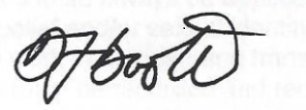 Mr D Booth - Headteacher«chosen_forename»«chosen_surname»        «reg»«total_of_specified_codes»   «dates_of_specified_codes»The absences itemised above were because of ____________________________________________________________________________________________________________________________________________________________________________________________________________________________________________________________________________________________________________________________________________________________________________________________Please return to School Office within 2 daysAPPENDIX 2    Codes for Registers APPENDIX 3  Table showing estimated cumulative absent sessions for persistent absence (10%) term on term  APPENDIX 4 «date_of_printing»«address_block»Dear Parent / Carer of «chosen_name»Late arrival at schoolIn order for children to gain the greatest benefit from their education, it is vital they attend school, on time, every day. The school monitors pupil attendance very closely to ensure that pupils are able to take full advantage of the education available to them.  Our records show that   «chosen_name»  has arrived late on «total_lates_both»  of occasions.  The school gates open at 8.40 and the register is taken by 8.50am and we expect your child to be in class at that time.  Late arriving means pupils can miss vital information, disrupt lessons and may feel embarrassed.  Any absence affects the pattern of a child’s schooling and regular absence will seriously affect their learning.   Ensuring your child’s regular attendance at school is your legal responsibility and permitting persistent lateness/absence from school without a good reason may result in involvement from Swindon Borough Council Education Welfare Service.  If you have problems getting to school, which you have not yet discussed with the school please contact Miss Bates our Family Support Worker to discuss. Any problems with regular attendance are best sorted out between the school, the parents and the child.  I will monitor your child’s attendance over the next two weeks and may contact you again, inviting you to a school attendance meeting, if there is further frequent lateness.  If you would like to discuss your child’s attendance, then please do not hesitate to contact Mr Booth or Mrs Pearce at school.  Yours sincerely  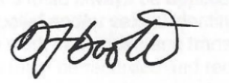 Mr D Booth 	 	 	 	 Headteacher  	 	 	 		 If absence is not authorised, parents/carers can be fined for taking a pupil out of school without permission.A penalty notice may be served. A Penalty Notice is a fixed fine issued by the Swindon Borough Council at the schools request.  Since the 1st September 2013, the fine is £60 if paid within 21 days, or £120 if paid within 28 days.  A Penalty Notice can be issued to each parent for each child.  Failure to pay the Penalty Notice could result in prosecution through the courts.  APPENDIX 5  «date_of_printing»Dear Parent/CarerRe:  «chosen_forename» «chosen_surname» «date_of_birth»  «year_reg»Invite to a school attendance meeting The school monitors pupil attendance very closely to ensure that pupils are able to take full advantage of the education available to them.  Our attendance records show that <<child’s name>> has a poor school attendance – currently «percentage_attendance»   % with  «total_lates_both»  sessions marked as lateAnd «total_unauthorised_absences» total unauthorised absence.The government state that good attendance is 95% or above (see attached sheet)  Whilst any child may be off school because they are ill, sometimes they can be reluctant to attend school. Any problems with regular attendance are best sorted out between the school, the parents and the child.   I would like to invite you to attend a School Attendance meeting with Mr Booth or his representative on _____________________________________________________________________________________so that we can help to identify any barriers affecting attendance and discuss how the school or other agencies may support you in order to help improve your child’s attendance.   It is important that you attend this meeting. Ensuring your child’s regular attendance at school is your legal responsibility and permitting persistent lateness/absence from school without a good reason may result in involvement from Swindon Borough Council Education Welfare Service.  Yours sincerely,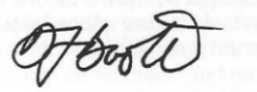 Mr D. BoothHeadteahcerAPPENDIX 6  Requests for Absence during Term Time  Parents DO NOT have the legal right to remove their child from school during term time unless the pupil is genuinely ill, or the parent has received permission in advance of the absence. Requests for pupil leave of absence during term time should be made in advance and before any arrangements confirmed or money committed.  Parents/carers should complete the appropriate form (Appendix 6), which is available from the school office and includes vital information for safeguarding reasons.   Before deciding whether to authorise the requested leave of absence, the Headteacher  will consider the circumstances of each case individually at the time of the request and relevant background context. The school will take the following into consideration:   the pupil’s current attendance and the effect the absence will have on attendance   the impact of the absence on the pupil’s learning and progress  if the period of absence falls during; national tests, school assessment periods or the beginning of a new year/term whereby the pupil will miss social integration opportunities.  if it is an exceptional circumstance   The decision to authorise or unauthorise an absence request does not set a precedent, nor does it mean that a future/similar request will receive the same decision.  A reply is given within 5 working days (Appendix 7).  Leave of absence taken before the 5 working days outcome may be marked as unauthorised.  Regulations do not allow schools to give retrospective approval for leave taken. Schools cannot authorise absences, including holidays in term time, unless they are in exceptional circumstances. Cost, employment, extended family illnesses and extended family gatherings are not deemed as exceptional circumstances.  Where a leave of absence is granted, the school should determine the number of days the pupil can be away from school. Schools are not obliged to provide work for the pupil during term time absence.  If an absence is not authorised, parents/carers will be fined for taking a pupil out of school without permission. A penalty notice may be served.  A Penalty Notice is a fixed fine issued by the Swindon Borough Council at the schools request.  Since the 1st September 2013, the fine is £60 if paid within 21 days, or £120 if paid within 28 days.  A Penalty Notice can be issued to each parent for each child.  Failure to pay the Penalty Notice could result in prosecution through the courts.  Circumstances where a Penalty Notice will be issued:  Absence from school when the pupil has been taken on holiday in term time and the absence has not been authorised by the school.  During the early stages of casework whereby a parent continually fails to provide an explanation for a pupil’s absence in accordance with the school’s procedure and remain at an unacceptable level. This can also include late arrival after registration has closed.  Notification from the school to the local authority that a pupil has had an unauthorised absence from school and the circumstances of which appear to have been totally avoidable (e.g. too tired, birthday treat, visiting family and friends, shopping)  If a child is found in a public place during the first five days of a fixed period or permanent exclusion from school without reasonable justification e.g. a single parent collecting and dropping off a sibling Wiltshire constabulary report following a Truancy watch patrol.  Request for Absence During Term Time Parent/Carer Section (please complete one form for each child) I understand that if this request is unauthorised and/or deemed unexceptional a Penalty Notice may be issued to each parent for each child, by Swindon Borough Council Education Welfare Service.  Failure to pay the Penalty Notice could result in prosecution through the courts. Seven Fields Primary School response to an absence request. This absence will be marked as authorised / unauthorised if taken. Signed:___________________________________     Date:_____________________ Please note if this request is unauthorised and/or deemed unexceptional a Penalty Notice may be issued to each parent for each child, by Swindon Borough Council Education Welfare Service.   Failure to pay the penalty notice could result in prosecution through the courts. REG CODES DESCRIPTION STATISTICAL MEANING / PRESENT (AM) PRESENT \ PRESENT (PM) PRESENT B EDUCATED OFF SITE (NOT DUAL REG) APPROVED EDUCATIONAL ACTIVITY C OTHER AUTHORISED CIRCUMSTANCES AUTHORISED ABSENCE D DUAL REG (ATTENDING OTHER SITE) ATTENDANCE NOT REQUIRED E EXCLUDED AUTHORISED ABSENCE F EXTENDED FAMILY HOLIDAY (AGREED) AUTHORISED  ABSENCE G FAMILY HOLIDAY UNAUTHORISED  ABSENCE H ANNUAL FAMILY HOLIDAY (AGREED) AUTHORISED  ABSENCE I ILLNESS (NOT MEDICAL OR DENTIST) AUTHORISED  ABSENCE J INTERVIEW APPROVED EDUCATIONAL ACTIVITY L LATE (BEFORE REGISTER CLOSED) PRESENT M MEDICAL/DENTAL AUTHORISED  ABSENCE N NO REASON YET PROVIDED FOR ABSENCE UNAUTHORISED  ABSENCE O UNAUTHORISED CIRCUMSTANCES UNAUTHORISED  ABSENCE P APPROVED SPORTING ACTIVITY APPROVED EDUCATIONAL ACTIVITY R RELIGIOUS OBSERVANCE AUTHORISED ABSENCE S STUDY LEAVE AUTHORISED ABSENCE T TRAVELLER ABSENCE AUTHORISED ABSENCE U LATE (AFTER REGISTERS CLOSED) UNAUTHORISED ABSENCE V EDUCATIONAL VISIT APPROVED EDUCATIONAL ACTIVITY W WORK EXPERIENCE APPROVED EDUCATIONAL ACTIVITY # PLANNED WHOLE OR PARTIAL SCHOOL CLOSURE ATTENDANCE NOT REQUIRED Y UNABLE TO ATTEND DUE TO EXCEPTIONAL CIRCUMSTANCES ATTENDANCE NOT REQUIRED X NON-COMPULSORY SCHOOL AGE ABSENCE ATTENDANCE NOT REQUIRED Z PUPIL NOT ON ROLE ATTENDANCE NOT REQUIRED - ALL SHOULD ATTEND/NO MARK RECORDED NO MARK @ DO NOT USE UNAUTHORISED ABSENCE Terms   10% in sessions  Am= 1  Pm=1  10% in days absent  Term 1  7 or more sessions  3 school days  Terms 1-2  14 or more sessions  7 school days  Terms 1-3  20 or more sessions  10 school days  Terms 1-4  25 or more sessions  12 school days  Terms 1-5  31 or more sessions  15 school days  Terms 1-6  38 or more sessions  19 school days  Surname of child First name Date of Birth Class Surname of parent/carer First name Location of pupil during absence period Contact Tel number during period of absence Email address during period of absence  About the request for your child’s leave of absence Reason for taking absence during term time Supporting evidence details (flight details, booking confirmation) Length of absence (school days) Date from: Date to: Date from: Date to: Signed I have read the attached section regarding absence in term time ___________________ Date Length of requested absence Current attendance rate Authorised absence Unauthorised absence Attendance rate following requested absence Exceptional circumstances YES        /           NO Authorised YES        /           NO Notification a penalty notice may be service by Swindon Borough Council  YES        /           NO Notification letter than pupil may be removed from the school register. YES        /           NO 